ÇAĞIN ALTIN ÇOCUKLARI MART AYI ÇALIŞMALARIKAHOOT’ta öğrencilerimizin spor bilgilerini ölçtük.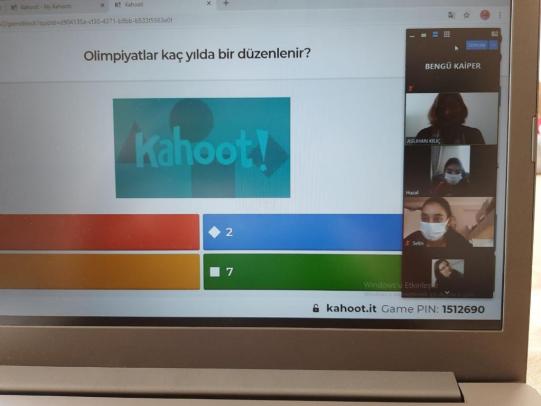 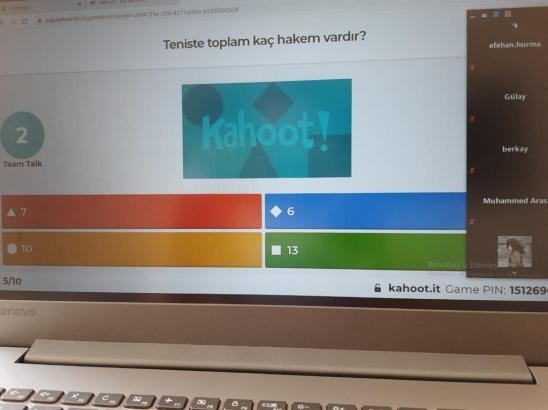 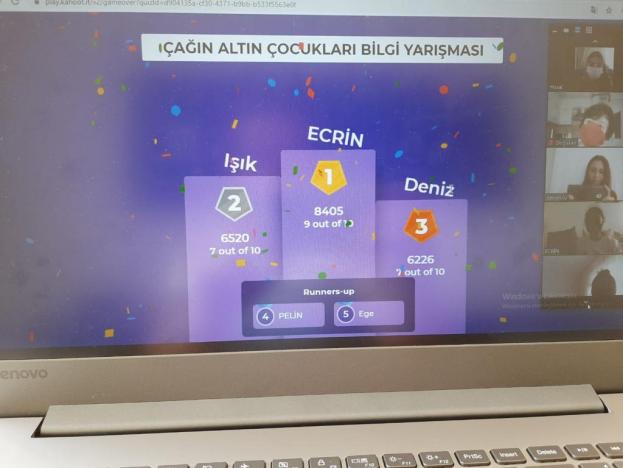 ÇAĞIN ALTIN ÇOCUKLARI proje başlığımız ile Akrostişli şiir yazdık.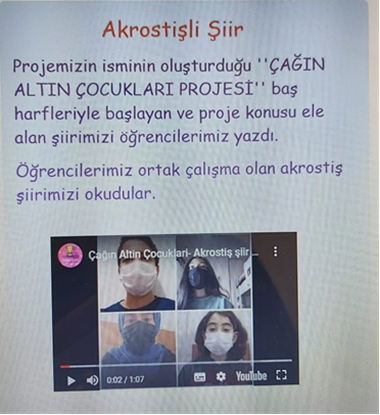 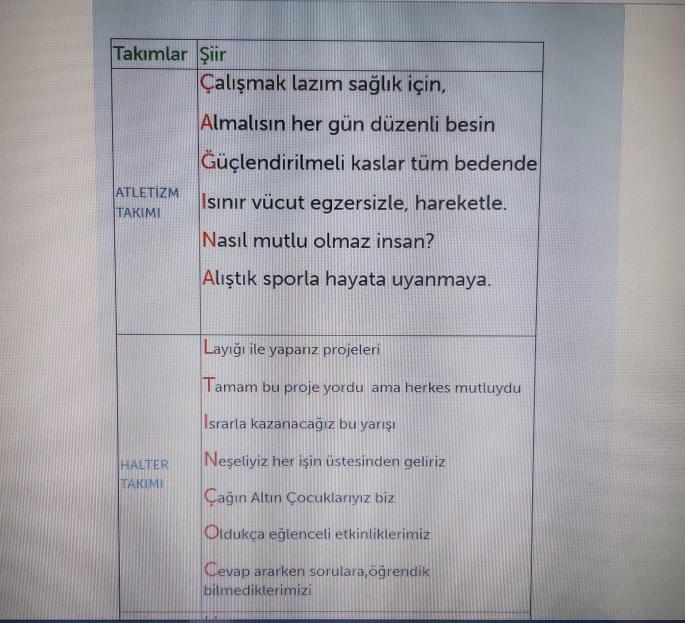 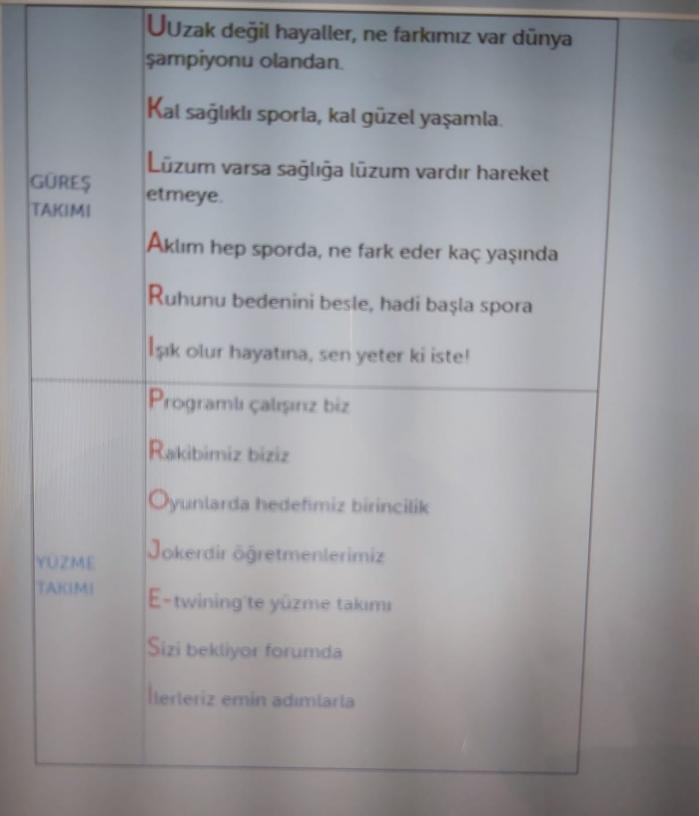          https://www.youtube.com/watch?v=Cv_LN9Q1C6s            AKROSTİŞLİ ŞİİRİMİZ3.İstiklal Marşı’mızın kabulü olan 12 Mart’ta öğrencilerimiz milli marşımızı seslendirdiler.https://www.youtube.com/watch?v=DoA-hRObjHU    İSTİKLAL MARŞI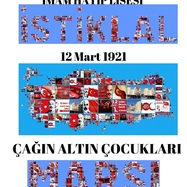 Projemizde yapılan çalışmaları derleyip toparladığımız e-dergimizi hazırladık.       https://www.flipsnack.com/Beras145/a-in-altin-ocuklari-e-derg-umazqa0n30.html            e-dergimizÖğrencilerimiz PLATAGON’da projemizi değerlendirdiler.https://www.youtube.com/watch?v=23bv76i94zE      ASLIHAN KILIÇ                                                                                                SERVET ÖZ5.Velilerimiz proje sonunda projemizi değerlendirdiler.Hem öğrencilerimize hem bize katkılarından dolayı çok teşekkür ediyoruz.https://www.youtube.com/watch?v=q_ZmOlY9sjA         ASLIHAN KILIÇ  https://www.youtube.com/watch?v=8HbOwylmiRU     SERVET ÖZNOT: 1 numara KAHOOT yarışmasının linkini de gönderiyorum.https://www.youtube.com/watch?v=dQuu3bR6rUk              KAHOOT İLE SPOR YARIŞMASI